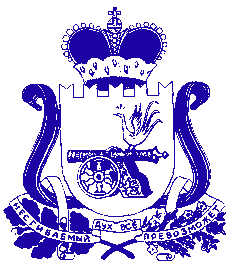                                     АДМИНИСТРАЦИЯ                 ЛОИНСКОГО СЕЛЬСКОГО ПОСЕЛЕНИЯ
         СМОЛЕНСКОГО РАЙОНА СМОЛЕНСКОЙ ОБЛАСТИРАСПОРЯЖЕНИЕ  от 14.11.2018 г.  № 28    О     мерах   по     обеспечению безопасности       населения      на водоемах    в          осенне-зимнийпериод       2018-2019 гг.            на            территории Лоинского  сельского   поселения                 Смоленского  Смоленской  области .  В соответствии с Федеральным законом от 06.10.2003 г № 131-ФЗ «Об общих принципах организации местного самоуправления в Российской Федерации», постановлением Администрации Смоленской области от 31.08.2006 г № 322 «Об утверждении Правил охраны жизни людей на водных объектах в смоленской области, распоряжением Администрации Смоленской области от 25.02.2015 г.№ 240-р/адм «Об утверждении плана мероприятий по обеспечению безопасности населения на водных объектах Смоленской области на 2015 год, распоряжением  Администрации муниципального образования «Смоленский район» Смоленской области от18.11.206г №189-р,  в связи с наступлением осенне-зимнего периода, в целях предупреждения несчастных случаев на водоемах  Лоинского сельского поселения Смоленского района Смоленской области1.Ответственность за организацию и обеспечение безопасности людей на водных объектах муниципального образования Лоинского сельского поселения, оборудование и эксплуатацию ледовых переправ(переходов) возложить на Ефременкову Ирину Евгеньевну, ст. инспектора Администрации Лоинского сельского поселения.2.Установить места организации ледовых переправ (переходов) на территории муниципального образования.3.Установить специальные знаки о запрещении перехода (переезда) по льду в местах специально не установленных для перехода (переезда) где возможен переход (переезд) по льду людей и автотранспорта.4.Информировать население о складывающейся ледовой обстановке на водоемах, мерах безопасности на льду через СМИ.5.Организовать изготовление памяток населению «Меры безопасности на льду».6.Контроль за исполнением настоящего распоряжения  оставляю за собой. Глава муниципального образованияЛоинского сельского поселения   Смоленского района Смоленской области                                       Н.С. Лапеченков